Lección 13: Comparemos datos sobre nuestros materiales de arte favoritosComparemos datos.Calentamiento: Observa y pregúntate: Más y menos¿Qué observas?
¿Qué te preguntas?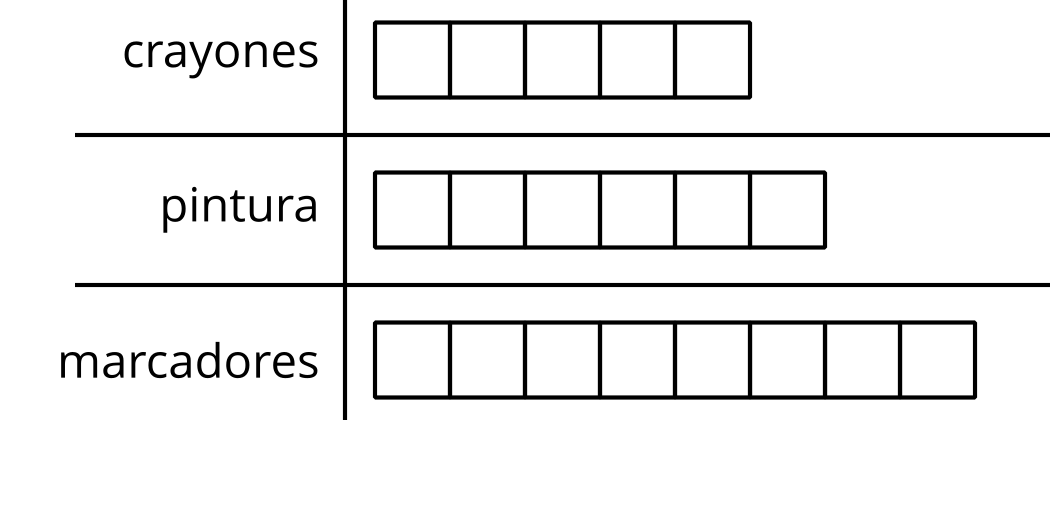 13.1: Comparemos datos (parte 1)A un grupo de estudiantes le preguntaron: “¿Cuál es tu material de arte favorito?”.
Sus respuestas se muestran en esta tabla.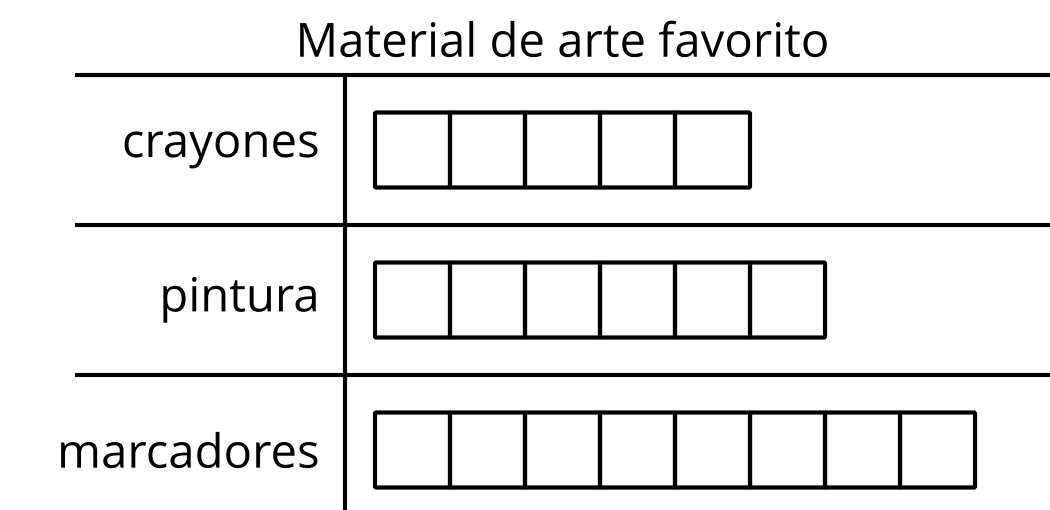 Más estudiantes votaron por crayones que por marcadores.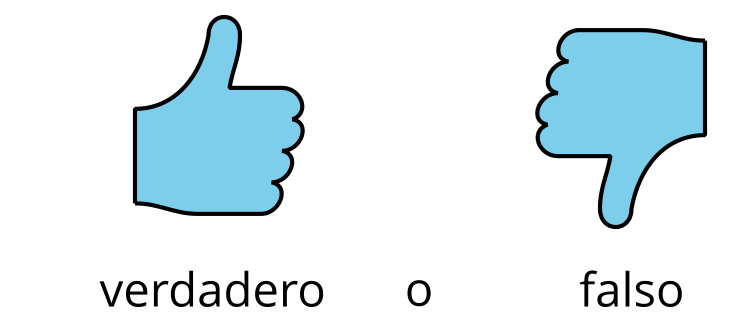 Menos estudiantes votaron por crayones que por pintura.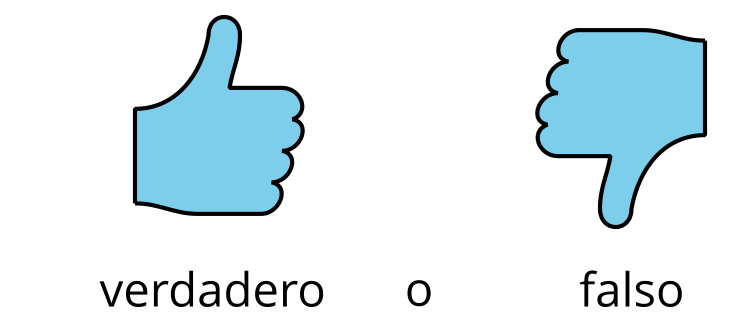 Por marcadores votaron tres estudiantes más que por crayones.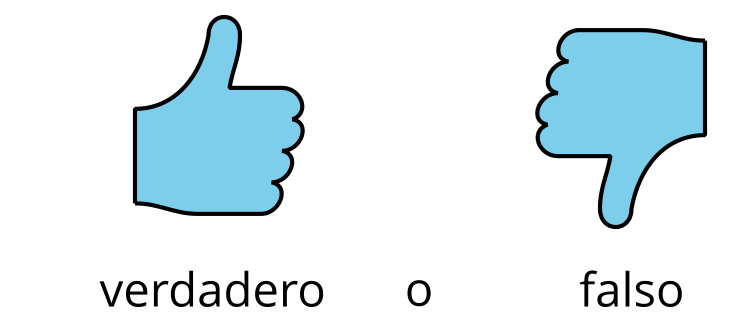 Muestra cómo pensaste. Usa dibujos, números o palabras.Por pintura votó un estudiante más que por crayones.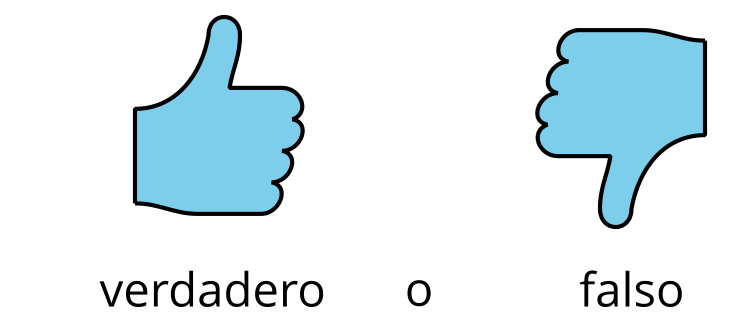 Muestra cómo pensaste. Usa dibujos, números o palabras.Por pintura votó un estudiante menos que por marcadores.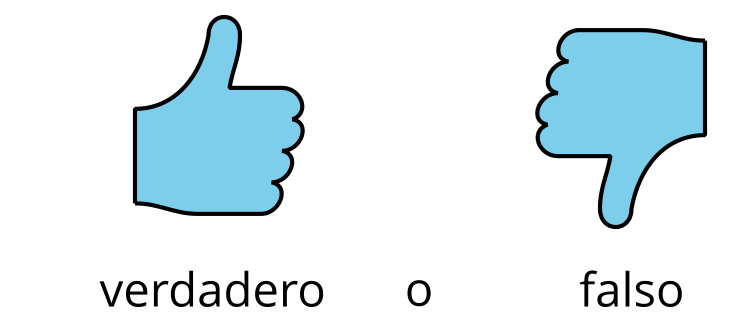 Muestra cómo pensaste. Usa dibujos, números o palabras.Si te queda tiempo: cambia las afirmaciones falsas para volverlas verdaderas.13.2: Comparemos datos (parte 2)A otro grupo de estudiantes le preguntaron: “¿Cuál es tu material de arte favorito?”.
Sus respuestas se muestran en esta tabla.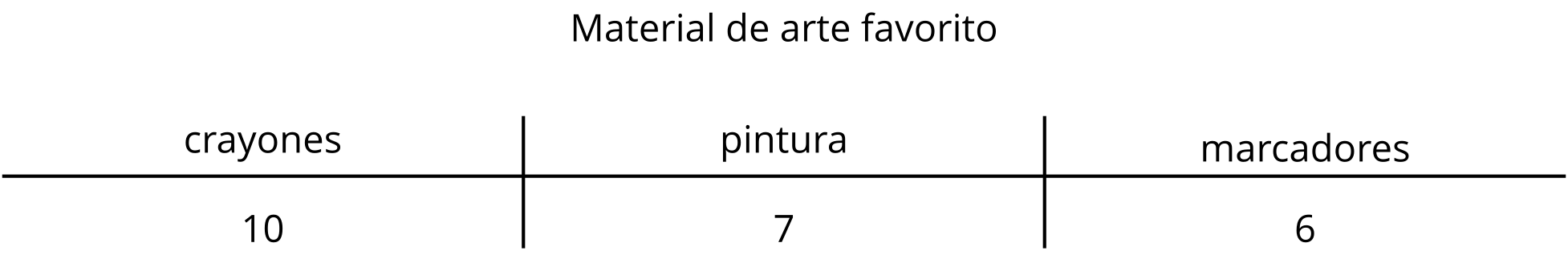 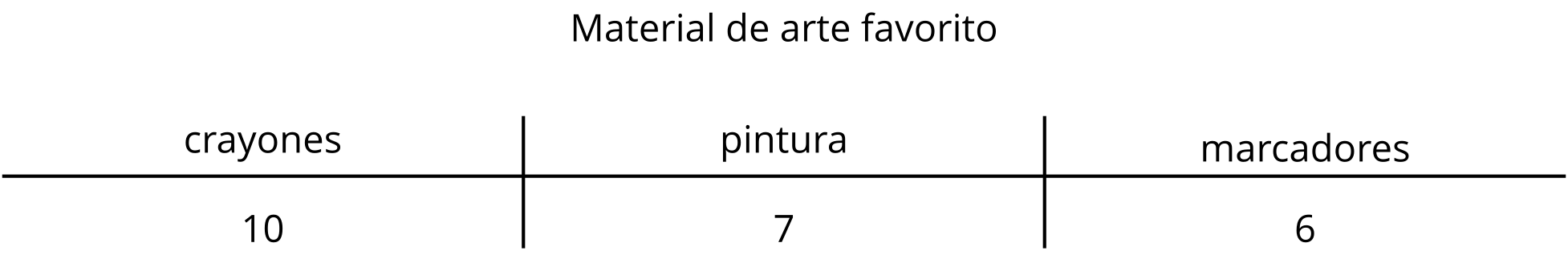 ¿Cuántos estudiantes más votaron por crayones que por pintura?
Muestra cómo pensaste. Usa dibujos, números o palabras.¿Cuántos estudiantes menos votaron por marcadores que por pintura?
Muestra cómo pensaste. Usa dibujos, números o palabras.¿Cuántos estudiantes más votaron por crayones que por marcadores?
Muestra cómo pensaste. Usa dibujos, números o palabras.¿Cuántos estudiantes menos votaron por marcadores que por crayones?
Muestra cómo pensaste. Usa dibujos, números o palabras.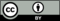 © CC BY 2021 Illustrative Mathematics®